东华理工大学土木与建筑工程学院请假条编号：姓名专业班级天数学号起止时间家长联系电话学生联系电话请假事由签名：年月日<证明材料附后>班主任或辅导员意见：签名：年月日学团办主任意见：学院审批意见（盖章）签名：年月日院领导意见：签名：年月日1、病假要有医院证明，事假、因公请假须提交有关证明；2、请假七天之内（不包括七天）适用本表，由学院签章确认；3、请假一天内辅导员或班主任签字、三天内需学团办签字；4、学生返校后请及时办理销假手续。备注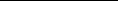 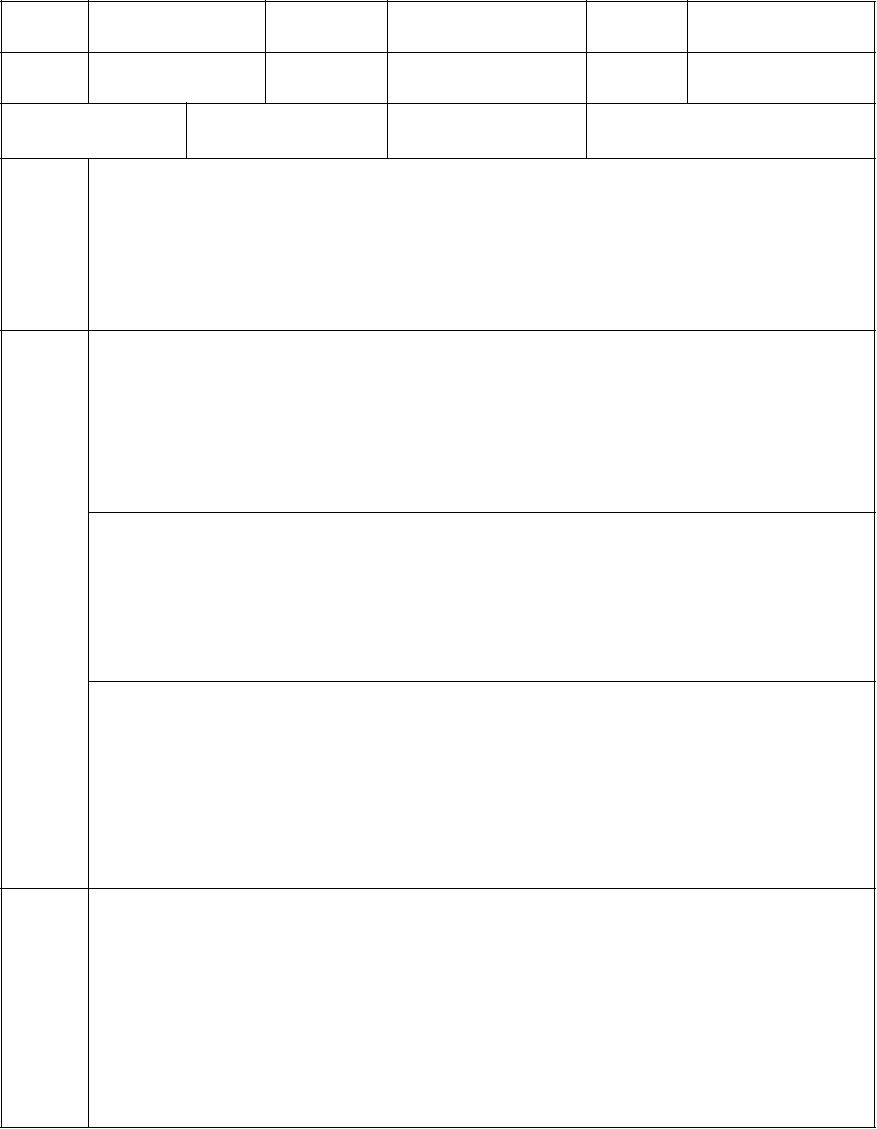 